Информация для Вас, родители!Ребенок ни в чем не виноват перед вами. Ни в том, что появился на свет. Ни в том, что создал вам дополнительные трудности. Ни в том, что не оправдал ваши ожидания. И вы не вправе требовать, чтобы он разрешил ваши проблемы.Ребенок – не ваша собственность, а самостоятельный человек. И решать его судьбу, а тем более ломать по своему усмотрению ему жизнь вы не имеете права. Вы можете лишь помочь ему выбрать жизненный путь, изучив его способности и интересы и создав условия для их реализации.Ваш ребенок далеко не всегда будет послушным и милым. Его упрямство и капризы также неизбежны, как сам факт присутствия в семье.Во многих капризах и шалостях ребенка повинны вы сами. Потому что вовремя не поняли его. Пожалели свои силы и время. Стали воспринимать его через призму несбывшихся надежд и просто раздражения. Требовали от него того, что он просто не может вам дать – в силу особенностей возраста или характера. Короче – не желали принимать его таким, каков он есть.Вы должны всегда верить в то лучшее, что есть в ребенке. В то лучшее, что в нем еще будет. Не сомневаться в том, что рано или поздно это лучшее непременно проявится. И сохранять оптимизм во всех педагогических невзгодах.                Ребенок учится тому, что видит у себя в дому!Если ребенок живет в атмосфере любви и признания, он учится находить любовь.Если к ребенку относиться враждебно, он учится драться.Если ребенка высмеивают, он учится быть застенчивым.Если ребенка стыдят, он учится чувствовать себя виноватым.Если ребенок вынужден проявлять терпимость, он учится терпению.Если ребенка поощряют, он учится уверенности в себе.Если ребенка хвалят, он учится благодарности.Если к ребенку относятся честно, он учится справедливости.Если ребенок растет в безопасности, он учится доверять.Если к ребенку относятся с одобрением, он учится любить себя.Четыре заповеди мудрого родителя.Ребенка нужно не просто любить, этого мало. Его нужно уважать и видеть в нем личность. Не забывайте также о том, что воспитание – процесс «долгоиграющий», мгновенных результатов ждать не приходится.Не пытайтесь сделать из ребенка самого-самого.Так не бывает, чтобы человек одинаково хорошо все знал и умел. Даже самые взрослые и мудрые на это неспособны. Наверняка найдется хоть одно дело, с которым он справляется лучше других. Так похвалите его за то, что он знает и умеет, и никогда не ругайте за то, что умеют другие!Не сравнивайте вслух ребенка с другими детьми.Воспринимайте рассказ об успехах чужих детей воспринимайте как информацию. Важно, чтобы ваш ребенок знал: вы любите его таким, какой он есть!Навсегда исключите из своего словаря такие фразы: «Вот, я старалась, а ты …», «Я вот лежу, болею, а ты …», «Я тебя растила, а ты …». Это, граждане родители, на языке Уголовного кодекса называется шантаж. Самая нечестная из всех попыток устыдить. И самая неэффективная.избегайте свидетелей.Если действительно возникает ситуация, ввергающая вас в краску нужно твердо и решительно увести его с места происшествия. Чувство собственного достоинства присуще не только взрослым, поэтому очень важно, чтобы разговор состоялся без свидетелей. После этого спокойно объясните, почему так делать нельзя. Вот тут призвать малыша к стыду, вполне уместно.Главное - не забывать, что у всего должна быть мера.С уважением, социальный педагог Вачаева Т.Ю.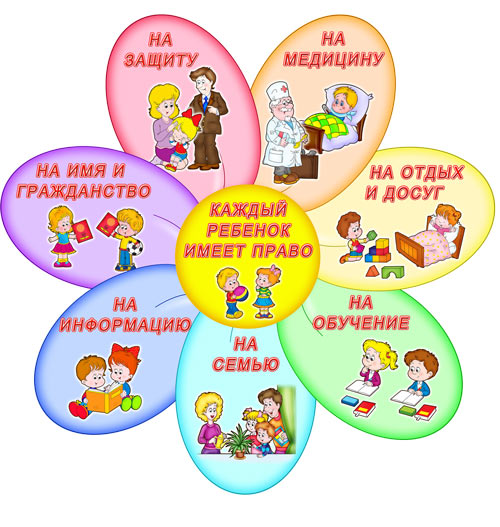 